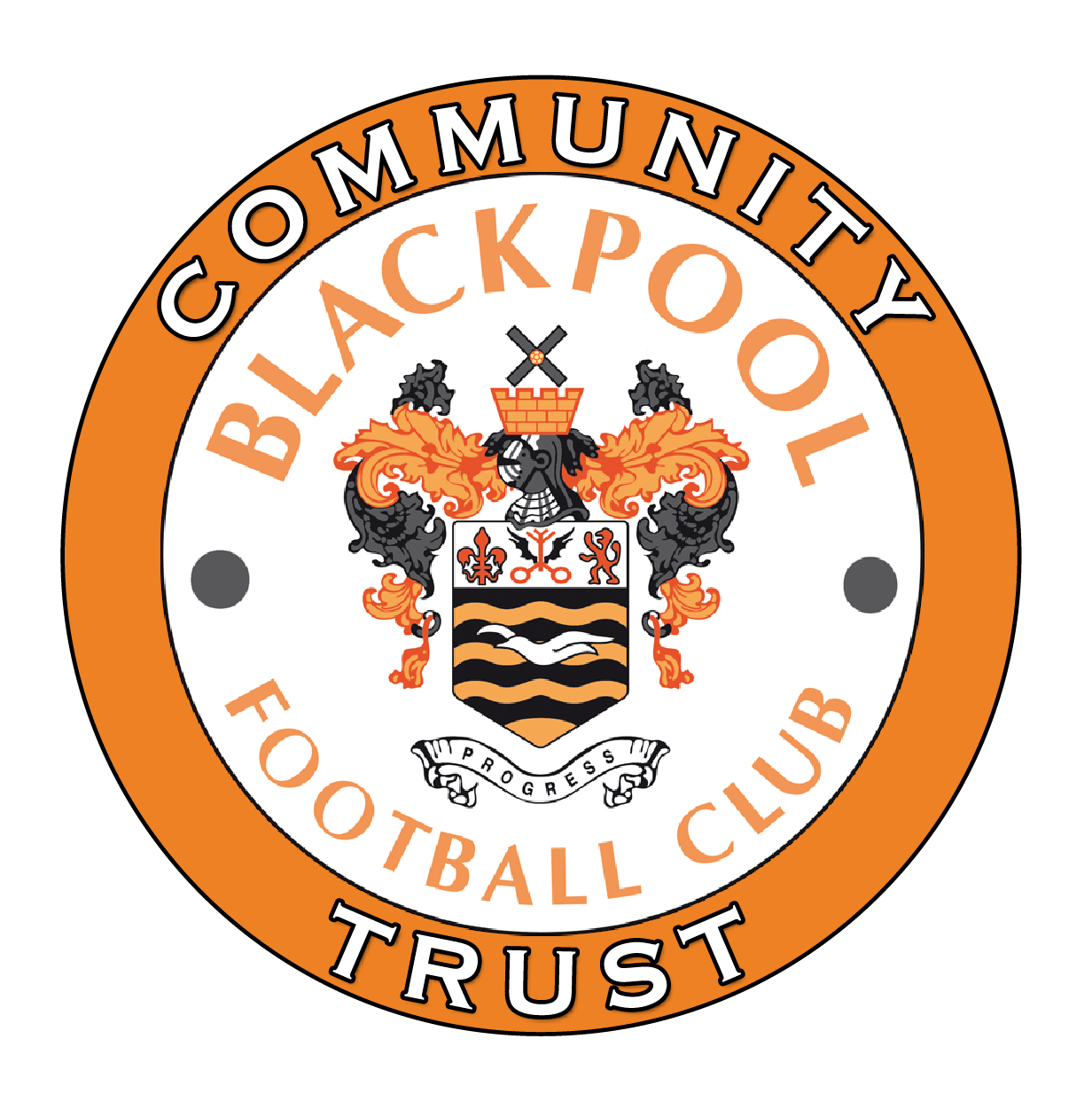 Job DescriptionPositionHealth Education OfficerSalaryBand 2. S.C.P 5 - 8 (Currently £18,231 - £21,105).LocationSeasiders Way, Blackpool. FY1 6JJType of ContractFull TimeClosing DateInterview Date      No later than 5pm on Thursday 10th October 2019 Week Commencing Monday 14th October 2019Blackpool FC Community Trust has a very exciting opportunity for someone to join the very successful health team, working on our Fit2Go healthy lifestyle programme and mental health provisions delivered in local primary schools and nurseries supporting families in the community, while also supporting with delivery on our multi-sports camps.Blackpool FC Community Trust, based at Bloomfield Road Stadium, have delivered the Fit2Go project in local primary schools for more than eight years, in partnership with Public Health Blackpool and Blackpool NHS Clinical Commissioning Group. The project focuses on making year 4 pupils aware of the importance of eating well, taking part in regular exercise and the effect it has our lifestyle. The successful post holder will be part of the health delivery team, taking classroom-based sessions, which are always followed up with a physical activity session, focused around the school PE curriculum. The post holder will also deliver community-based family programmes, with the same intentions, but focused on the whole household and the adjustments that can be made to the full families’ health and well-being. The post holder will also be required to deliver on our multi-sports camps during school holidays, helping children to engage in games and physical activity.The successful candidate will have excellent communication skills, whilst having a good understanding and experience of delivering healthy lifestyle provision. This individual will also have the relevant experience and qualifications to deliver physical activity and PE sessions within local primary schools and the wider community. Blackpool FC Community Trust is the official charity of Blackpool FC, with a focus on engaging, developing, inspiring and supporting the people of Blackpool to live better lives. How to apply:
Please send your completed application form to Marc Joseph by email: marc.joseph@bfcct.co.uk If returning by post, please send to Blackpool FC Community Trust, F.A.O. Marc Joseph, Head of Early Years and Primary Provision, Bloomfield Road Stadium, Seasiders Way, Blackpool. FY1 6JJ.For an informal conversation about the role, please contact Marc Joseph on 01253 348.Interviews will take place during week commencing Monday 14th October 2019Please note that the job will be subject to satisfactory references and enhanced DBS procedures.Blackpool FC Community Trust has a very exciting opportunity for someone to join the very successful health team, working on our Fit2Go healthy lifestyle programme and mental health provisions delivered in local primary schools and nurseries supporting families in the community, while also supporting with delivery on our multi-sports camps.Blackpool FC Community Trust, based at Bloomfield Road Stadium, have delivered the Fit2Go project in local primary schools for more than eight years, in partnership with Public Health Blackpool and Blackpool NHS Clinical Commissioning Group. The project focuses on making year 4 pupils aware of the importance of eating well, taking part in regular exercise and the effect it has our lifestyle. The successful post holder will be part of the health delivery team, taking classroom-based sessions, which are always followed up with a physical activity session, focused around the school PE curriculum. The post holder will also deliver community-based family programmes, with the same intentions, but focused on the whole household and the adjustments that can be made to the full families’ health and well-being. The post holder will also be required to deliver on our multi-sports camps during school holidays, helping children to engage in games and physical activity.The successful candidate will have excellent communication skills, whilst having a good understanding and experience of delivering healthy lifestyle provision. This individual will also have the relevant experience and qualifications to deliver physical activity and PE sessions within local primary schools and the wider community. Blackpool FC Community Trust is the official charity of Blackpool FC, with a focus on engaging, developing, inspiring and supporting the people of Blackpool to live better lives. How to apply:
Please send your completed application form to Marc Joseph by email: marc.joseph@bfcct.co.uk If returning by post, please send to Blackpool FC Community Trust, F.A.O. Marc Joseph, Head of Early Years and Primary Provision, Bloomfield Road Stadium, Seasiders Way, Blackpool. FY1 6JJ.For an informal conversation about the role, please contact Marc Joseph on 01253 348.Interviews will take place during week commencing Monday 14th October 2019Please note that the job will be subject to satisfactory references and enhanced DBS procedures.Job titleHealth Education OfficerReporting lineHealth Education ManagerPurpose of roleThe successful post holder will be part of the Health delivery team, taking classroom based sessions, making year 4 pupils aware of the importance of eating well, taking part in regular exercise and the effect it has on our lifestyle. Sessions are always followed up with a physical activity session, focused around the school PE curriculum. The post holder will also support delivery of our mental health programme delivered in primary settings. The post holder will also deliver community based family programmes, with the same intentions, but focused on the whole household (including early years) and the adjustments that can be made to the full families’ health and well-being. The role will also consist of delivery though half term on our multi-sports camps across situated Blackpool. The job holder should play a positive role in the local community by promoting the Community Trust and its values, whilst also promoting the benefits of all projects delivered by the Trust. This post will help in supporting reintegrating Blackpool Football Club as a vital part of the local community and look to find ways to engage the clubs next generation of fansThe successful post holder will be part of the Health delivery team, taking classroom based sessions, making year 4 pupils aware of the importance of eating well, taking part in regular exercise and the effect it has on our lifestyle. Sessions are always followed up with a physical activity session, focused around the school PE curriculum. The post holder will also support delivery of our mental health programme delivered in primary settings. The post holder will also deliver community based family programmes, with the same intentions, but focused on the whole household (including early years) and the adjustments that can be made to the full families’ health and well-being. The role will also consist of delivery though half term on our multi-sports camps across situated Blackpool. The job holder should play a positive role in the local community by promoting the Community Trust and its values, whilst also promoting the benefits of all projects delivered by the Trust. This post will help in supporting reintegrating Blackpool Football Club as a vital part of the local community and look to find ways to engage the clubs next generation of fansThe successful post holder will be part of the Health delivery team, taking classroom based sessions, making year 4 pupils aware of the importance of eating well, taking part in regular exercise and the effect it has on our lifestyle. Sessions are always followed up with a physical activity session, focused around the school PE curriculum. The post holder will also support delivery of our mental health programme delivered in primary settings. The post holder will also deliver community based family programmes, with the same intentions, but focused on the whole household (including early years) and the adjustments that can be made to the full families’ health and well-being. The role will also consist of delivery though half term on our multi-sports camps across situated Blackpool. The job holder should play a positive role in the local community by promoting the Community Trust and its values, whilst also promoting the benefits of all projects delivered by the Trust. This post will help in supporting reintegrating Blackpool Football Club as a vital part of the local community and look to find ways to engage the clubs next generation of fansKey TasksWorking within Blackpool FC Community Trust’s Health team, delivering high quality health related classroom, PE and sport sessions in local primary schools, with a range of participants and classes. Support local families in developing their understanding of how to live a healthy lifestyle. Support with the delivery of mental health provision within primary schools. To co-ordinate and deliver festivals/events throughout the school year.To co-deliver school holiday sports camps. To analyse feedback received from providers under specialised projects provision to ensure programmes are effectively delivered.Additional To perform other duties as reasonably assigned or under the authority of the Management teamTo work first team home matches when required, evenings and weekendsWorking within Blackpool FC Community Trust’s Health team, delivering high quality health related classroom, PE and sport sessions in local primary schools, with a range of participants and classes. Support local families in developing their understanding of how to live a healthy lifestyle. Support with the delivery of mental health provision within primary schools. To co-ordinate and deliver festivals/events throughout the school year.To co-deliver school holiday sports camps. To analyse feedback received from providers under specialised projects provision to ensure programmes are effectively delivered.Additional To perform other duties as reasonably assigned or under the authority of the Management teamTo work first team home matches when required, evenings and weekendsWorking within Blackpool FC Community Trust’s Health team, delivering high quality health related classroom, PE and sport sessions in local primary schools, with a range of participants and classes. Support local families in developing their understanding of how to live a healthy lifestyle. Support with the delivery of mental health provision within primary schools. To co-ordinate and deliver festivals/events throughout the school year.To co-deliver school holiday sports camps. To analyse feedback received from providers under specialised projects provision to ensure programmes are effectively delivered.Additional To perform other duties as reasonably assigned or under the authority of the Management teamTo work first team home matches when required, evenings and weekendsBlackpool FC Community Trust is committed to safeguarding and promoting the welfare of children and young people and expects all staff and volunteers to share this commitment. If this role involves the supervision of and work with children and young people or adults at risk you will require an Enhanced Criminal Records Check (CRC) through the Disclosure and Barring Service (DBS) and clearance for work in football by The FA. As such, this post is exempt for the rehabilitation of Offenders Act (1974) and the applicant must disclose all previous convictions including spent convictions. As Blackpool FC Community Trust is a diverse organisation that respects differences in race, disability, gender reassignment, sexual orientation, religion, maternity, marital status, age, disability or personal circumstance we welcome all applications. We want everyone to feel valued and included within the organisation in order to achieve their full potential. Blackpool FC Community Trust is opposed to any form of discrimination and commits itself to the redress of any inequalities by taking positive action where appropriate.You provide several pieces of data to us directly during the recruitment exercise. In some cases, we will collect data about you from third parties, such as employment agencies, former employers when gathering references or credit reference agencies. Should you be successful in your job application, we will gather further information from you. If you would like to know more about the data we collect and how we use the data please email Selina.hayes@bfcct.co.ukBlackpool FC Community Trust is committed to safeguarding and promoting the welfare of children and young people and expects all staff and volunteers to share this commitment. If this role involves the supervision of and work with children and young people or adults at risk you will require an Enhanced Criminal Records Check (CRC) through the Disclosure and Barring Service (DBS) and clearance for work in football by The FA. As such, this post is exempt for the rehabilitation of Offenders Act (1974) and the applicant must disclose all previous convictions including spent convictions. As Blackpool FC Community Trust is a diverse organisation that respects differences in race, disability, gender reassignment, sexual orientation, religion, maternity, marital status, age, disability or personal circumstance we welcome all applications. We want everyone to feel valued and included within the organisation in order to achieve their full potential. Blackpool FC Community Trust is opposed to any form of discrimination and commits itself to the redress of any inequalities by taking positive action where appropriate.You provide several pieces of data to us directly during the recruitment exercise. In some cases, we will collect data about you from third parties, such as employment agencies, former employers when gathering references or credit reference agencies. Should you be successful in your job application, we will gather further information from you. If you would like to know more about the data we collect and how we use the data please email Selina.hayes@bfcct.co.ukBlackpool FC Community Trust is committed to safeguarding and promoting the welfare of children and young people and expects all staff and volunteers to share this commitment. If this role involves the supervision of and work with children and young people or adults at risk you will require an Enhanced Criminal Records Check (CRC) through the Disclosure and Barring Service (DBS) and clearance for work in football by The FA. As such, this post is exempt for the rehabilitation of Offenders Act (1974) and the applicant must disclose all previous convictions including spent convictions. As Blackpool FC Community Trust is a diverse organisation that respects differences in race, disability, gender reassignment, sexual orientation, religion, maternity, marital status, age, disability or personal circumstance we welcome all applications. We want everyone to feel valued and included within the organisation in order to achieve their full potential. Blackpool FC Community Trust is opposed to any form of discrimination and commits itself to the redress of any inequalities by taking positive action where appropriate.You provide several pieces of data to us directly during the recruitment exercise. In some cases, we will collect data about you from third parties, such as employment agencies, former employers when gathering references or credit reference agencies. Should you be successful in your job application, we will gather further information from you. If you would like to know more about the data we collect and how we use the data please email Selina.hayes@bfcct.co.uk